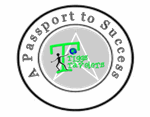 Daily Reading expectationsPlace your initials on the bookmark for every 15 minutes of reading. Do not forget to write the titles on the back. When the bookmark is complete, be sure to sign it. If you have any questions, please contact your child’s teacher.Most kindergarten students can not read the words in a book yet. This is why we encourage students to read the pictures. Reading the pictures is one of three foundational skills before students can read to self.  Your child can look at the pictures and explain characters, setting, events, and make predictions.      Kindergarten Kiddos Newsletter   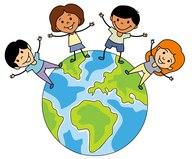                   September 12-16                          Kindergarten Kiddos Newsletter                     September 12-16                          Kindergarten Kiddos Newsletter                     September 12-16                          Kindergarten Kiddos Newsletter                     September 12-16                    Welcome to week 3! Upcoming events:Thursday, September 15th: APEX Fun RunFriday, September 23rd: PTSO meeting and Fun FridayPlease be sure to check your child’s behavior on Class Dojo. If you need a new access code, please contact your child’s teacher.Please teach your child how to tie his/her shoes.Thank you,Kindergarten TeachersWelcome to week 3! Upcoming events:Thursday, September 15th: APEX Fun RunFriday, September 23rd: PTSO meeting and Fun FridayPlease be sure to check your child’s behavior on Class Dojo. If you need a new access code, please contact your child’s teacher.Please teach your child how to tie his/her shoes.Thank you,Kindergarten TeachersWelcome to week 3! Upcoming events:Thursday, September 15th: APEX Fun RunFriday, September 23rd: PTSO meeting and Fun FridayPlease be sure to check your child’s behavior on Class Dojo. If you need a new access code, please contact your child’s teacher.Please teach your child how to tie his/her shoes.Thank you,Kindergarten TeachersSight WordsheIamlikeWelcome to week 3! Upcoming events:Thursday, September 15th: APEX Fun RunFriday, September 23rd: PTSO meeting and Fun FridayPlease be sure to check your child’s behavior on Class Dojo. If you need a new access code, please contact your child’s teacher.Please teach your child how to tie his/her shoes.Thank you,Kindergarten TeachersWelcome to week 3! Upcoming events:Thursday, September 15th: APEX Fun RunFriday, September 23rd: PTSO meeting and Fun FridayPlease be sure to check your child’s behavior on Class Dojo. If you need a new access code, please contact your child’s teacher.Please teach your child how to tie his/her shoes.Thank you,Kindergarten TeachersWelcome to week 3! Upcoming events:Thursday, September 15th: APEX Fun RunFriday, September 23rd: PTSO meeting and Fun FridayPlease be sure to check your child’s behavior on Class Dojo. If you need a new access code, please contact your child’s teacher.Please teach your child how to tie his/her shoes.Thank you,Kindergarten TeachersThis week’s habitBegin with the end in mind.I plan ahead to set goals. I do things to make a difference. 
I am an important part of my classroom and contribute to my school’s mission and vision. I always look for ways to be a good citizen.Reading StandardsWriting StandardsMath StandardsMath StandardsWe will demonstrate understanding of spoken words, syllables, and sounds (phonemes). We will also be able to demonstrate understanding of the organization and basic features of print. We will use a combination of drawing, dictating, and writing to compose how pictures and words tell a story. We will classify objects into given categories; count the numbers of objects in each category and sort the categories by count. We will classify objects into given categories; count the numbers of objects in each category and sort the categories by count. Name:Kindergarten homework for the week of September 12-16Reading/WritingMathMon.Find a book and read the pictures. Tell a family member what you notice about the illustrations/photographs.Lesson 4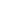 Classify items into two categories. Explain why the items belong in each group.Tues.Complete the sight word handwriting page that is attached. Please only use pencil. Parents, show your child how to form letters from top to bottom.Lesson 5Classify items into three categories and count.Wed.Parents, read aloud the sets of words below. Ask your child if the words rhyme. Have him/her tell you why they do or do not rhyme. Challenge: write only the rhyming sets in your homework journal.cat   fatdog   logman  satyellow    jellosmile tileLesson 6Sort categories by counting. Identify 2, 3, and 4.Thurs.Learn your phone number.Parents, teach your child his/her phone number. Use the phone number they would most likely give in an emergency. Your child will be tested on this within the next couple weeks. Use the attached page.Lesson 7Matching numbers and pictures.